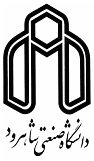 دانشکده (بی نازنین 12) ...................................رشته (بی نازنین 12)...................گرایش (بی نازنین 12)  ................رساله دکتری (بی نازنین 12)......................................    عنوان رساله  (بی نازنین  بولد16)  .......................................  از ذکر کلمه "عنوان رساله" اکیدا خودداری شود     نگارنده: (نام و نام خانوادگی دانشجو) (بی نازنین 16)....           استاد(در صورت لزوم اساتید) راهنما (بی نازنین 12)   دکتر (نام و نام خانوادگی استاد راهنمای اول)... (بی نازنین 16)   دکتر(نام و نام خانوادگی استاد راهنمای دوم در صورت نیاز)... (بی نازنین 16)       از ذکر کلمات "نام نام خانوادگی استاد اهنمای اول و یا دوم " اکیدا خودداری شودماه... سال... (بی نازنین 12)از ذکر کلمه " ماه و سال " اکیدا خودداری شودShahrood  University  of  TechnologyFaculty of .................PhD Dissertation in …(نام رشته گرایش دانشجو )…. Title of Dissertation: .................از ذکر کلمه "Title of Dissertation" اکیدا خودداری شود By:  …(نام و نام خانوادگی دانشجو )….Supervisor(s):  (نام و نام خانوادگی استاد راهنمای اول) Dr   (نام و نام خانوادگی استاد راهنمای دوم) Dr Month…Year…از ذکر کلمات "Year…Month" اکیدا خودداری شودطرح عطف جلد:عنوان از ذکر کلمه "عنوان" اکیدا خودداری شود      نگارنده: ......   سال از ذکر کلمه " سال " اکیدا خودداری شود(بی نازنین 14)